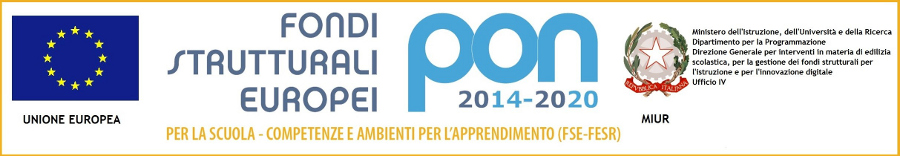 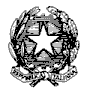 Ministero dell’Istruzione, dell’Università e della Ricerca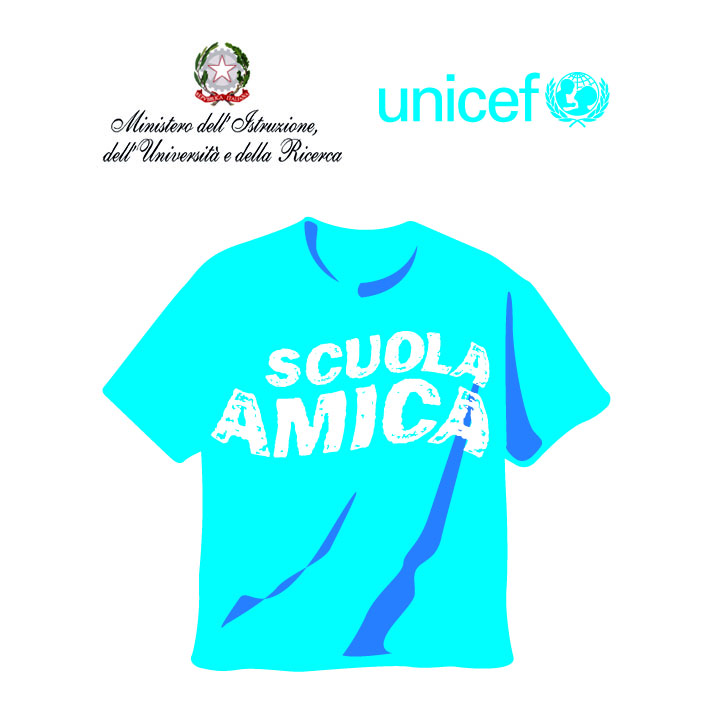 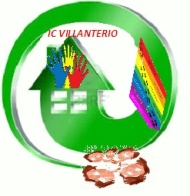 ISTITUTO COMPRENSIVO VIA NOVARIA - VILLANTERIOVia Novaria, 3 - 27019  - VILLANTERIO  (PV)  - CF: 90007680185Tel. 0382/974008  E-mail Segreteria: pvic813007@istruzione.it -  PEC: pvic813007@pec.istruzione.it E-mail Dirigente Scolastico: dirigente.icvillanterio@gmail.comMEMBRI CONSIGLIO D'ISTITUTOMEMBRI CONSIGLIO D'ISTITUTOMEMBRI CONSIGLIO D'ISTITUTOMEMBRI CONSIGLIO D'ISTITUTOMEMBRI CONSIGLIO D'ISTITUTOMEMBRI CONSIGLIO D'ISTITUTOGALLO FLAVIOPRESIDENTEAGLIERI GIOVANNI MARCOGENITOREBELCREDI PATRIZIAGENITOREBOLLANI PAOLOGENITORECICERO ANTONIETTAGENITORECOPPI MICHELEGENITOREFAVARI ANDREAGENITORERUSTIONI ILEANOGENITORELOCATELLI MARADOC. PRIMARIARE ELISABETTADOC. PRIMARIAZAMBELLI ANTONELLADOC. PRIMARIAGRANATA GINETTADOC. INFANZIAMARCHINI TINDARA LORENADOC. PRIMARIAGIACINTI MARINADOC. PRIMARIACICCOCIOPPO ROSARIADOC. PRIMARIALOSAPIO  MARIADOC. PRIMARIA